План работыМБОУ СОШ с.Архангельское Городищенского районав рамках «ОнлайнЛето58»на 6 июля – 12 июля 2020 г.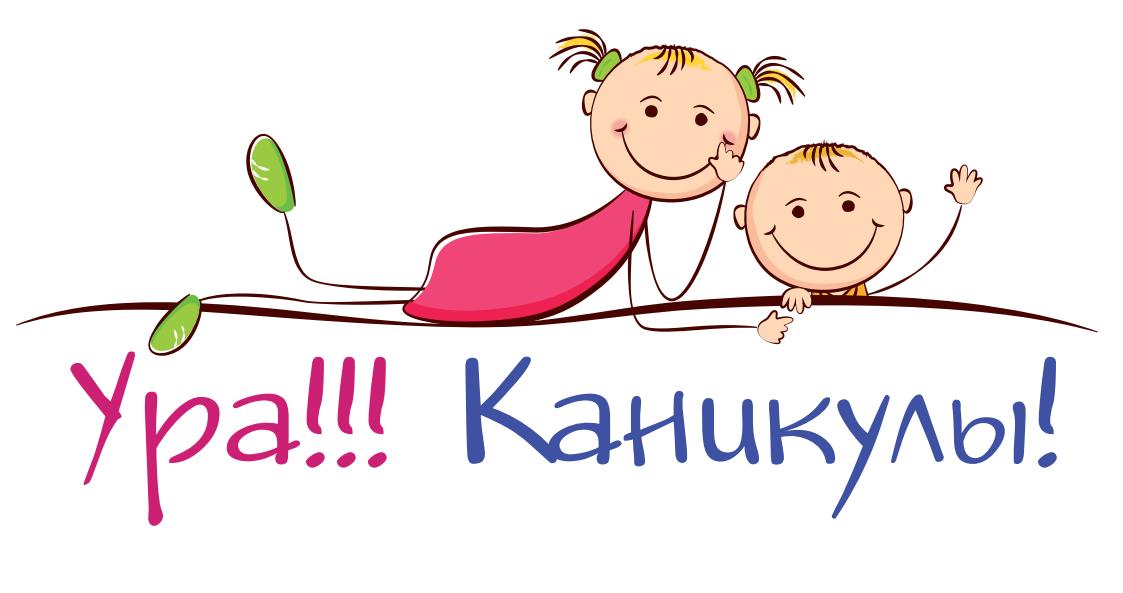 1-4 классы5-8 классы5-8 классы9-11 классы06 июля – «исследовательский понедельник»06 июля – «исследовательский понедельник»06 июля – «исследовательский понедельник»06 июля – «исследовательский понедельник»Удивительное рядом. Фокусы.https://youtu.be/2PSrHY7C-IwПроект «Знаменитые люди Пензенской области»Проект «Знаменитые люди Пензенской области»Проект «Знаменитые люди Пензенской области»07 июля – «спортивно-трудовой вторник»07 июля – «спортивно-трудовой вторник»07 июля – «спортивно-трудовой вторник»07 июля – «спортивно-трудовой вторник»Основы знаний по физическойкультуре для 1- 4 кл. (онлайн-тест)https://onlinetestpad.com/ru/testview/9752-osnovy-znanij-po-fizicheskoj-kulture-dlya-1-4-klassa«Как правильно качать пресс»http://www.youtube.com/watch?v=PK51OrV6rIg«Как правильно качать пресс»http://www.youtube.com/watch?v=PK51OrV6rIg«Как правильно качать пресс»http://www.youtube.com/watch?v=PK51OrV6rIg08 июля – «творческая среда»08 июля – «творческая среда»08 июля – «творческая среда»08 июля – «творческая среда»Работаем в технике оригамиhttps://youtu.be/cby2Dnp41k8 (собака)Работаем в технике оригамиhttps://youtu.be/cby2Dnp41k8 (собака)Проект «Мое хобби»Проект «Мое хобби»09 июля – «профориентационный четверг»09 июля – «профориентационный четверг»09 июля – «профориентационный четверг»09 июля – «профориентационный четверг»Конкурс  на лучший  рисунок о труде, о профессии: «Профессия моих родителей», «Самая лучшая в мире профессия».Конкурс  на лучший  рисунок о труде, о профессии: «Профессия моих родителей», «Самая лучшая в мире профессия».Конкурс  на лучший  рисунок о труде, о профессии: «Профессия моих родителей», «Самая лучшая в мире профессия».Конкурс  на лучший  рисунок о труде, о профессии: «Профессия моих родителей», «Самая лучшая в мире профессия».10 июля -   «интеллектуальная пятница»10 июля -   «интеллектуальная пятница»10 июля -   «интеллектуальная пятница»10 июля -   «интеллектуальная пятница»«Правда или ложь»-2Тест на знания. Наука для детейhttps://youtu.be/nmD0hStsOVw«Правда или ложь»-2.Тест на знания. Наука для детейhttps://yandex.ru/video/preview/?filmId=6188440454229245867&from=tabbar&p=5&parent-reqid=1589447783542686-936013832772070502100141-prestable-app-host-sas-web-yp-206&text«Правда или ложь»-2.Тест на знания. Наука для детейhttps://yandex.ru/video/preview/?filmId=6188440454229245867&from=tabbar&p=5&parent-reqid=1589447783542686-936013832772070502100141-prestable-app-host-sas-web-yp-206&text«Правда или ложь»-2.Тест на знания. Наука для детейhttps://yandex.ru/video/preview/?filmId=6188440454229245867&from=tabbar&p=5&parent-reqid=1589447783542686-936013832772070502100141-prestable-app-host-sas-web-yp-206&text11 июля – «культурная суббота»11 июля – «культурная суббота»11 июля – «культурная суббота»11 июля – «культурная суббота»«Мой край - моя малая родина». Просмотр видеоролика «Добро пожаловать в Пензенскую область». Фильм второйhttps://youtu.be/U3Tia4O4ors«Мой край - моя малая родина». Просмотр видеоролика «Добро пожаловать в Пензенскую область». Фильм второйhttps://youtu.be/U3Tia4O4ors«Мой край - моя малая родина». Просмотр видеоролика «Добро пожаловать в Пензенскую область». Фильм второйhttps://youtu.be/U3Tia4O4ors«Мой край - моя малая родина». Просмотр видеоролика «Добро пожаловать в Пензенскую область». Фильм второйhttps://youtu.be/U3Tia4O4ors